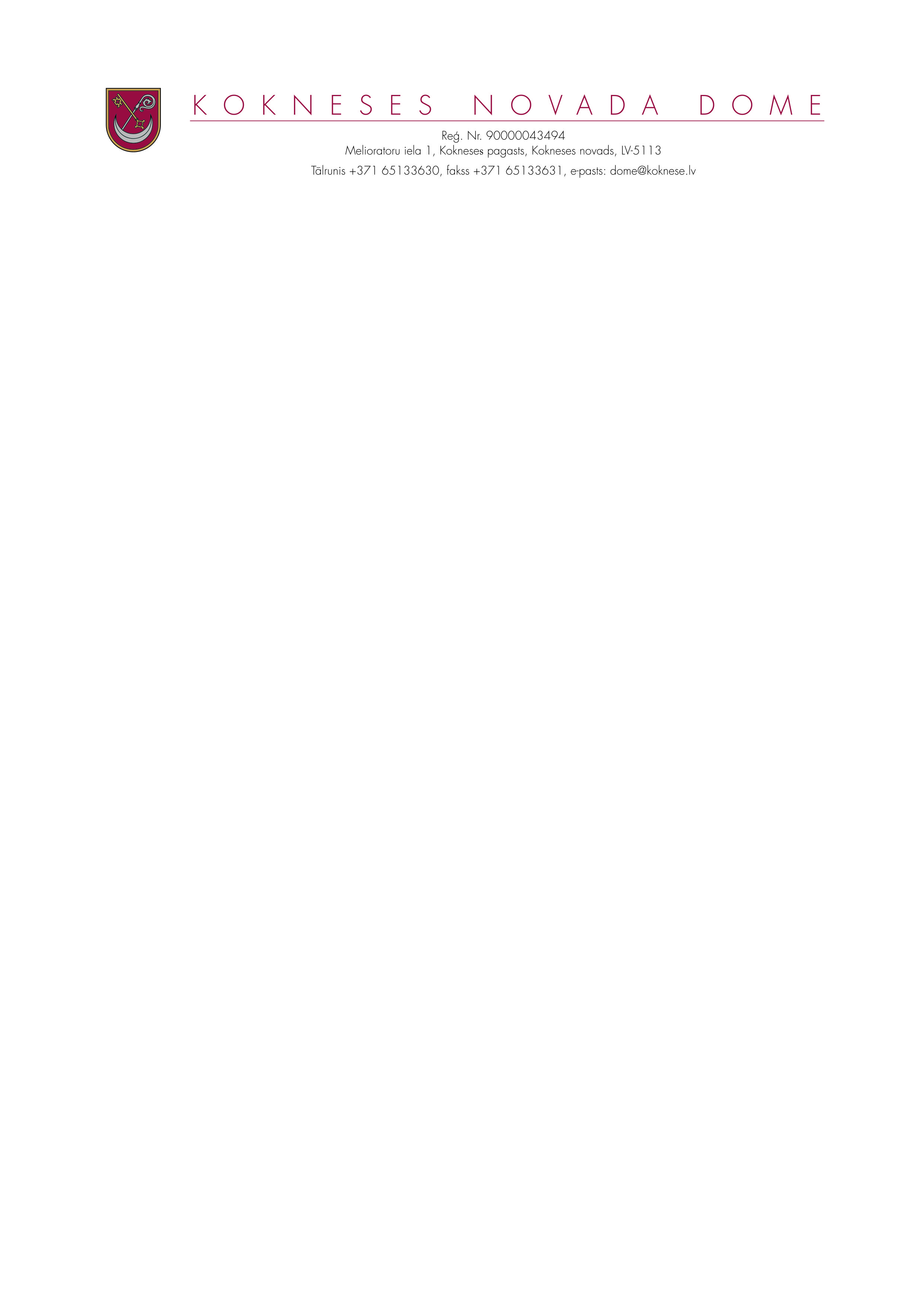 Kokneses novada Kokneses pagastā2019.gada 11. oktobrī	Kokneses novada domes  kārtējā sēde notiks 2019.gada  30.oktobrī plkst.14.oo Kokneses novada domē, Melioratoru ielā Nr.1, Koknesē, Kokneses pagastāSĒDES DARBA KĀRTĪBA:1.Nodibinājuma “Kokneses Fonds” padomes priekšsēdētājas Sandras Kalnietes informācija par sadarbību  ar pašvaldību2.Par ģimenes atbalsta centra “Dzeguzīte” darbuZiņo ĢAC “Dzeguzīte” direktore  Gaļina KraukleLēmuma projekts – Sociālo jautājumu un veselības aprūpes pastāvīgā komiteja3.Par Sociālā dienesta un Ģimenes atbalsta dienas centra darbuZiņo Sociālā dienesta vadītāja  Baiba Tālmane un ĢADC vadītāja Ieva ŪtēnaLēmuma projekts – Sociālo jautājumu un veselības aprūpes pastāvīgā komiteja4.Par bāriņtiesas darbuZiņo bāriņtiesas priekšsēdētāja Ginta DonikaLēmuma projekts – Sociālo jautājumu un veselības aprūpes pastāvīgā komiteja5.Par sociālā budžeta līdzekļu izlietojumu trīs ceturkšņosZiņo Sociālā dienesta vadītāja  Baiba TālmaneLēmuma projekts – Sociālo jautājumu un veselības aprūpes pastāvīgā komiteja6.Par ziemas dienestu un  pašvaldības ceļiemZiņo Kokneses Komunālās nodaļas vadītāja Benita Peciņa un Bebru un Iršu pagastu pārvalžu vadītājas Ilze Pabērza un  Lāsma Ruža- RiekstiņaLēmuma projekts – Finanšu un attīstības pastāvīgā komiteja7.Par p/a “Kokneses Sporta centrs” darbuZiņo aģentūras direktors Dāvis KalniņšLēmuma projekts – Kultūras, izglītības, sporta un sabiedrisko lietu pastāvīgā komiteja8.Par p/a “Kokneses Sporta centrs” finansiālo darbību trīs ceturkšņosZiņo aģentūras direktors Dāvis KalniņšLēmuma projekts – Finanšu un attīstības pastāvīgā komiteja9.DAŽADĪ JAUTĀJUMI9.1. Par grozījumiem komisiju sastāvāZiņo domes sekretāre Dzintra Krišāne9.2. Par Kokneses novada Ilmāra Gaiša Kokneses vidusskolas nolikuma apstiprināšanuZiņo vidusskolas direktors Māris ReinbergsLēmuma projekts - Kultūras, izglītības, sporta un sabiedrisko lietu pastāvīgā komiteja9.3. Par Kokneses pagasta bibliotēkas nolikumuZiņo bibliotēkas vadītāja Inta PoišaKultūras, izglītības, sporta un sabiedrisko lietu pastāvīgā komiteja9.4. Par grozījumiem Bebru pagasta pirmsskolas izglītības iestādes “Bitīte”Ziņo PII vadītāja Justīne MiezīteKultūras, izglītības, sporta un sabiedrisko lietu pastāvīgā komiteja9.5. Par Iršu pagasta bibliotēkas nolikuma apstiprināšanuZiņo bibliotēkas vadītāja Dace GreleLēmuma projekts -Kultūras, izglītības, sporta un sabiedrisko lietu pastāvīgā komiteja9.6.Par dalību  ESF projekta “Atbalsts priekšlaicīgas mācību pārtraukšanas samazināšanai”   Nr.8.3.4.0/16/I/001 īstenošanā Ziņo izglītības darba speciāliste Inese SaulīteLēmuma projekts -Kultūras, izglītības, sporta un sabiedrisko lietu pastāvīgā komiteja10.PAR IESNIEGUMU IZSKATĪŠANU10.1. Par nekustamo īpašumu jautājumu risināšanuZiņo nekustamo īpašumu speciāliste  Indra ZilgalveLēmuma projekts – Finanšu un attīstības pastāvīgā komiteja10.2. Par studiju kredīta segšanu13.09.2019. iesniegums11.Par Dzīvokļu komisijas sēdē pieņemtajiem lēmumiemZiņo komisijas priekšsēdētāja Ligita Kronentāle12.Par Sociālo jautājumu un veselības aprūpes pastāvīgās komitejas sēdē pieņemtajiem lēmumiemZiņo komitejas priekšsēdētājs Pēteris KeišsDomes priekšsēdētājs D.VingrisPASTĀVĪGO KOMITEJU SĒDES:1)Kultūras, izglītības , sporta un sabiedrisko lietu pastāvīgās komitejas sēde- 21.oktobrī plkst.15.oo novada domē;2)Sociālo jautājumu un veselības aprūpes pastāvīgās komitejas sēdē – 23.oktobrī plkst.12.oo novada domē3)Finanšu un attīstības pastāvīgās komitejas sēdē- 23.oktobrī plkst.14.oo novada domēDomes priekšsēdētājs D.Vingris